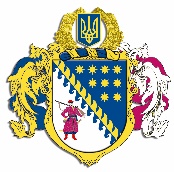 ДНІПРОПЕТРОВСЬКА ОБЛАСНА РАДАVІIІ СКЛИКАННЯПостійна комісія обласної ради з питань науки, освіти, соціальної політики та праціпросп. О. Поля, 2, кімн. 320, м. Дніпро, 49004, тел. (097) 037 02 86,e-mail: pdk.osvita@gmail.comВИСНОВКИ ТА РЕКОМЕНДАЦІЇ № 1/2706 червня 2024 року13.00Заслухавши та обговоривши інформацію голови постійної комісії обласної ради з питань науки, освіти, соціальної політики та праці Коломойця А.О. стосовно порядку денного засідання, постійна комісія вирішила:1. Інформацію голови постійної комісії обласної ради з питань науки, освіти, соціальної політики та праці Коломойця А.О. щодо затвердження порядку денного засідання постійної комісії обласної ради з питань науки, освіти, соціальної політики та праці взяти до уваги та затвердити порядок денний.Результати поіменного голосування:Голова постійної комісії					     А.О. КОЛОМОЄЦЬПрізвище, ініціалиЗаПротиУтрималисьКоломоєць А.О.100Корнякова Т.В.100Пустова М.І.100Гиренко Л.А.100Зеєва О.В.100ВСЬОГО500